НАЗВАНИЕ РУБРИКИ ЖУРНАЛА | JOURNAL COLUMN NAMEПереживание в деятельности студентов первого курсаИванов В.Н.Санкт-Петербургский государственный университет (ФГБОУ ВО СПбГУ), г. Санкт-Петербург, Российская Федерация
ORCID: https://orcid.org/0000-0002-0777-1111, e-mail: ivanov@yandex.ruПетров В.Н.Московский государственный психолого-педагогический университет (ФГБОУ ВО МГППУ), г. Москва, Российская Федерация
ORCID: https://orcid.org/0000-0002-0777-1122, e-mail: petrov@yandex.ruРабота направлена на прояснение статуса понятия «переживание в деятельности». Представлены материалы двух эмпирических исследований, полученные на выборке студентов 1 курса московского вуза. В исследовании 1 (N=104) приняли участие респонденты в возрасте от 17 до 28 лет (M=18,30; SD=1,40), из которых 82% были женского пола; в исследовании 2 (N=93) — в возрасте от 17 до 20 лет (M=18,02; SD=0,61), из которых 55% — женского пола. Исследование 2 включило три замера переживаний в деятельности с интервалом в 10—15 дней. Использовались методика «Диагностика переживаний в деятельности» (ДПД), «Шкала универсального воспринимаемого локуса каузальности» (UPLOC), «Шкала ответственности» и краткая версия «Континуума психологического здоровья». Полученные результаты дают возможность говорить о том, что переживания в деятельности не являются ни чертами, устойчиво присущими личности вне зависимости от ситуаций, ни состояниями, изменяющимися во времени. Приводятся свидетельства надежности, конструктной и критериальной валидности методики «Диагностика переживаний в деятельности». Отмечается, что меру академической успешности лучше предсказывали не те переживания, которые проявлялись во время учебы, а те, которые возникали «по дороге на нее». Наблюдался небольшой эффект влияния времени на меру усилия. на меру усилия.Ключевые слова: переживание в деятельности, качество мотивации, теория самодетерминации, внутренняя мотивация, внешняя мотивация, академическая мотивация.Финансирование. Исследование выполнено при финансовой поддержке Российского фонда фундаментальных исследований (РФФИ) в рамках научного проекта № 20-01-00001.Благодарности. Авторы благодарят за помощь в сборе данных для исследования научного руководителя проекта Т.Ю.Иванова. Для цитаты: Иванов В.Н., Петров В.Н. Переживание в деятельности студентов первого курса // Психологическая наука и образование. 2020. Том 25. № _. C. _–_. DOI:10.17759/pse.2020250___Activity Experience of First-Year StudentsVitalyi N. IvanovSaint Petersburg State University, Saint Petersburg, Russia
ORCID: https://orcid.org/0000-0002-0777-1111, e-mail: ivanov@yandex.ruVladimir N. PetrovMoscow State University of Psychology & Education, Moscow, Russia
ORCID: https://orcid.org/0000-0002-0777-1122, e-mail: petrov@yandex.ruThis study aims to clarify the methodological status of the category “activity experience”. A sample of the study consists of first-year students of a Moscow university. Study 1 (N = 104) attended by respondent aged 17 to 28 years (M = 18.30; SD = 1.40), 82% are female, and in study 2 (N = 93), aged 17 to 28 20 years old (M = 18.02; SD = 0.61), 55% are female. Study 2 includes three measurements of activity-related experiences with an interval of 10—15 days. We use the Activity-Related Experience Assessment (AREA), the Universal Perceived Locus of Causality Scale (UPLOC), the Responsibility Scale, and a brief version of the Psychological Health Continuum. The results of the study demonstrate that the activity-related experiences are neither personality traits, that are inherent in the individual regardless of situations, nor emotional states that change over time. Evidence of reliability, construct validity and criterion validity of the Activity- Related Experiences Assessment Scale is given. The measure of academic success is better predicted not by those experiences that are manifested during study activities, but those that arise along on the way to university. There is a slight effect of the influence of time on the measure of effort.Keywords: activity-related experience, quality of motivation, self-determination theory, intrinsic motivation, extrinsic motivation, academic motivation.Funding. The reported study was funded by Russian Foundation for Basic Research (RFBR), project number 20-01-00001Acknowledgements. The authors are grateful for assistance in data collection Ivanov T.Yu.For citation: Ivanov V.N., Petrov V.N. Activity Experience of First-Year Students. Psikhologicheskaya nauka i obrazovanie = Psychological Science and Education, 2020. Vol. 25, no. _, pp. _–_. DOI:10.17759/pse.2020250___ (In Russ.).ВведениеВ данной работе затрагивается то измерение образования, от которого зависит его включающий, т. е. инклюзивный потенциал. Инклюзию принято характеризовать как конструкцию системы образования, которая признает разнообразие учащихся в общих группах и принимает ответственность за него [9]. Современная концепция инклюзии на первое место ставит задачу адаптации общества к особенностям составляющих его индивидов.ТаблицаОписательные статистики и корреляции между показателями креативности и агрессии (N = 80)Рис. 1. Отчуждение и выгорание как медиаторы связи факторов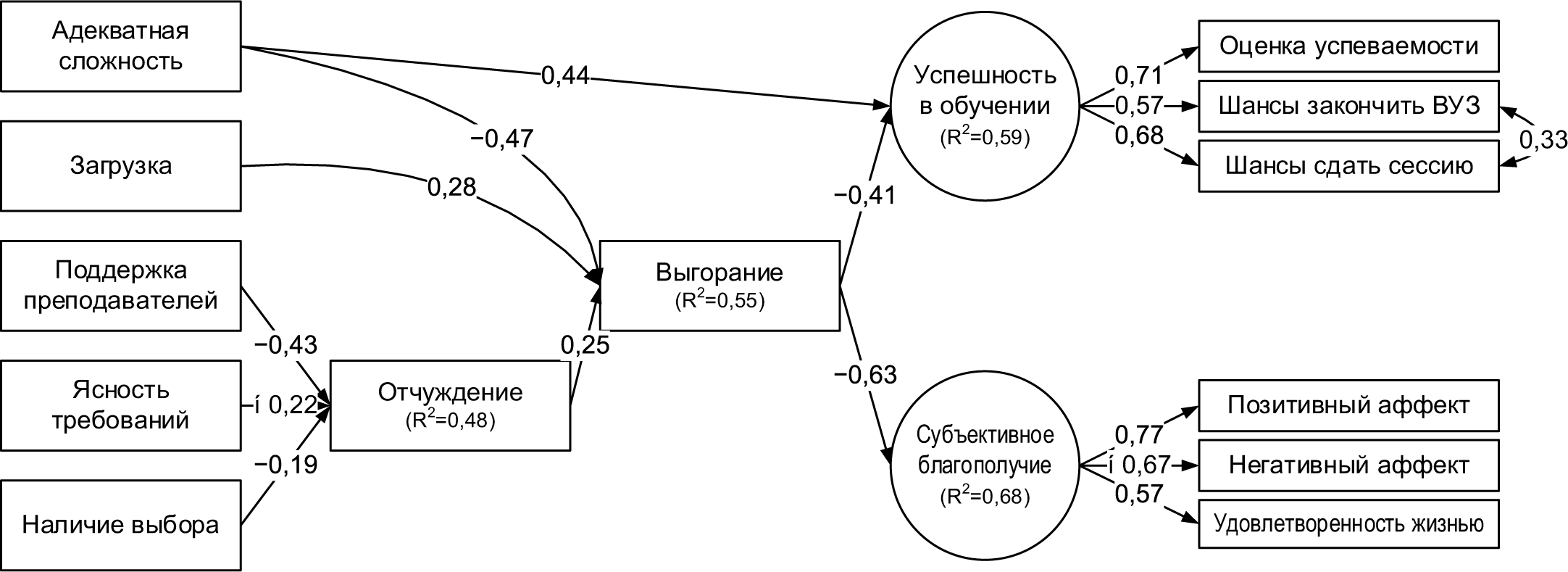 Литература1. Дубровина И.В. Идеи Л.С. Выготского о содержании детской практической психологии [Электронный ресурс] // Психолого-педагогические исследования. 2013. № 3. URL: http:// psyedu.ru/journal/2013/3/3432.phtml (дата обращения: 18.11.2013).2. Забродин Ю.М., Метелькова Е.И., Рубцов В.В. Концепция и организационно-структурные модели психологической службы образования [Электронный ресурс] // Психолого- педагогические исследования. 2016. Том 8. № 3. С. 1–15. DOI:10.17759/psyedu.2016080303. Blair C. How similar are fluid cognition and general intelligence? A developmental neuroscience perspective on fluid cognition as an aspect of human cognitive ability // Behavioral Brain Science. 2006. Vol. 29. № 2. P. 109–125. DOI:10.1017/S01405 25X06009034References1. Dubrovina I.V. Idei L.S. Vygotskogo o soderzhanii detskoi prakticheskoi psikhologii [Ideas L.S. Vygotsky on the content of children’s practical psychology]. Psikhologo-pedagogicheskie issledovaniya = Psychological-Educational Studies, 2013, no. 3. Available at: http://psyedu.ru/ journal/2013/3/3432.phtml (Accessed 18.11.2013). (In Russ.).2. ZabrodinYu.M.,MetelkovaE.I.,RubtsovV.V.ConceptionandOrganizationalandStructuralModels of Psychological Service in Education. Psikhologo-pedagogicheskie issledovaniya = Psychological- Educational Studies, 2016. Vol. 8, no. 3, pp. 1–15. DOI:10.17759/psyedu.2016080301. (In Russ.). 3. Blair C. How similar are fluid cognition and general intelligence? A developmental neuroscience perspective on fluid cognition as an aspect of human cognitive ability. Behavioral Brain Science, 2006. Vol. 29, no. 2, pp. 109–125. DOI:10.1017/S01405 25X06009034Информация об авторахИванов Виталий Николаевич, кандидат психологических наук, доцент кафедры психологии, Санкт-Петербургский государственный университет (ФГБОУ ВО СПбГУ), г. Санкт-Петербург, Российская Федерация, ORCID: https://orcid.org/0000-0002-0777-1111, e-mail: ivanov@yandex.ruПетров Владимир Николаевич, кандидат психологических наук, ведущий научный сотрудник Центра прикладных психолого-педагогических исследований, Московский государственный психолого-педагогический университет (ФГБОУ ВО МГППУ), г. Москва, Российская Федерация, ORCID: https://orcid.org/0000-0002-0777-1122, e-mail: petrov@yandex.ruInformation about the authorsVitalyi N. Ivanov, PhD in Psychology, Leading Research Associate, Associate Professor, Chair of Psychology, Saint Petersburg State University, Saint Petersburg, Russia, ORCID: https://orcid.org/0000-0002-0777-1111, e-mail: ivanov@yandex.ruVladimir N. Petrov, PhD in Psychology, Leading ResearchAssociate, CenterofApplied Psychological Studies, Moscow State University of Psychology & Education, Moscow, Russia, ORCID: https://orcid.org/0000-0002-0777-1122, e-mail: petrov@yandex.ruM (SD)123456789КреативностьКреативностьКреативностьКреативностьКреативностьКреативностьКреативностьКреативностьКреативностьКреативностьКреативность1. Беглость7.43 (2.90)12. Гибкость2.56 (.95).47*13. Оригинальность в просоциальных ситуациях3.27 (2.44).79*.63*14. Оригинальность в ситуациях с негативной коннотацией.38 (.63).30*.35*.1615. Общая оригинальность3.47 (2.90).78*.59*.91*.33*1Агрессия (Басса-Перри)Агрессия (Басса-Перри)Агрессия (Басса-Перри)Агрессия (Басса-Перри)Агрессия (Басса-Перри)Агрессия (Басса-Перри)Агрессия (Басса-Перри)Агрессия (Басса-Перри)Агрессия (Басса-Перри)Агрессия (Басса-Перри)Агрессия (Басса-Перри)6. Агрессия5.90 (2.43).57*.55*.33*.41*.49*17. Враждебность3.59 (.73).27*.42*.38*.44*.49*.45*1Получена __.__.202_Received __.__.202_Принята в печать __.__.202_Accepted __.__.202_